Good Shepherd Lutheran Church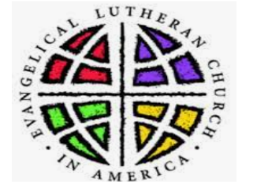           The Simply Giving® Program / Vanco ServicesEnjoy the Convenience of Electronic GivingGood Shepherd Lutheran offers electronic giving, which allows you to make donations on a scheduled automated basis to a number of different church funds of your choice!  You can start, stop or adjust your contribution at any time, as you are in full control.  Vanco Services is our 3rd party provider.Funds include:  General Fund, Building Fund, Food Shelf, Youth, Memorial, Endowment and Storage Shed Replacement.To set-up the account you have 2 options:  Set up the account on your own.  Click on The Good Shepherd Lutheran Giving link:  https://goodshepherdlutheran-plainview.org/give/Or   Scan the QR Code Below and Click “Sign Up” or “Create an Account” to get started.	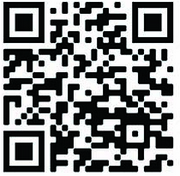 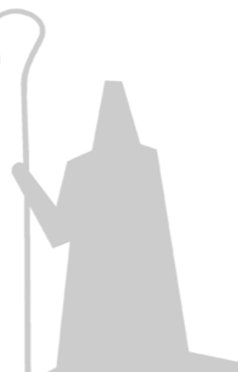 If you would prefer assistance with setting up the automated contribution, fill in the Authorization Information below, attach a voided check or savings account deposit slip with the routing and account numbers and turn in to the church office.  Information is kept confidential at all times!  The same information will be needed, if you set up the account yourself.Name _______________________________   Email _______________________________________Address _____________________________  City _______________ State _________  Zip________Name of Financial Institution  _______________________ Checking _____ or Savings Acct. ______                                             Routing # ____________________ Account # ________________________I would like to make the following contribution(s)	 One Time_______ or On Going _________	General Fund      $ ___________________		 Start Date __________________________Building Fund     $ ___________________		Choose:  Weekly – (Mondays)             ______Food Shelf          $ ___________________			 Semi – Monthly (1st & 15th)  ______Youth                  $ ____________________			Monthly on the 1st               	    _______Memorial          $ ____________________			Monthly on the 15th           _______Endowment     $ ____________________                                            (Mark an “x” in your selection above)I hereby authorize Good Shepherd & Vanco Services to process the debit entries to the above account.  I understand that this authority will remain in effect until I provide notification to terminate the authorization.Authorized Signature   ________________________________	Date____________________